Список  учебных пособий для развивающего подготовительного курса: «Школа – первые шаги»Обучение грамоте и письмоТ.Р.Кислова, А.А.Иванова «По дороге к Азбуке» часть 5, издательство БАЛАССМатематикаЛ.Г.Петерсон, Н.П.Холина «Раз – ступенька, два – ступенька» математика для детей 5-6 лет часть 1Л.Г.Петерсон, Н.П.Холина «Раз – ступенька, два – ступенька» математика для детей 6-7 лет часть2, издательство ЮВЕНТАОкружающий мир А.А.Плешаков «Зеленая тропинка», издательство ПРОСВЕЩЕНИЕАнглийский язык«Captain Jack 2»,  Student’s pack  (учебник + диск)издательство MACMILLAN 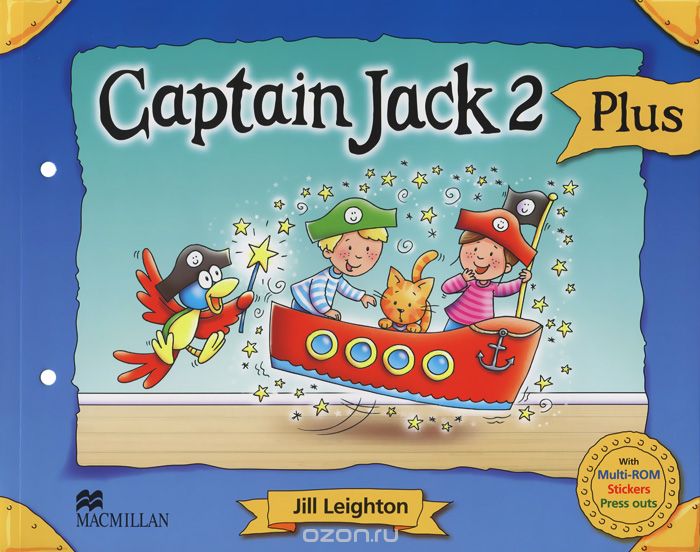 Для занятий по развивающему курсу «Школа: первые шаги» необходимо иметь:Учебно-методический комплект пособий;Набор цветных карандашей (12 шт.);Простые заточенные карандаши (2 шт. – ТМ) ;Линейка (15-20 см);Ластик;Тетрадь в крупную клетку 12 листов;Ножницы в чехле;Пластиковый прозрачный конверт (на кнопке или молнии);Клей-карандаш;Папка-портфель для учебных  принадлежностей;Сменная обувь.